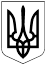 БЕРЕЗАНСЬКА МІСЬКА РАДАБРОВАРСЬКОГО РАЙОНУ КИЇВСЬКОЇ ОБЛАСТІВИКОНАВЧИЙ КОМІТЕТ РІШЕННЯПро надання дозволу на видалення зелених насадженьВідповідно до пункту „б“ підпункту 1 статті 33 Закону України „Про місцеве самоврядування в Україні“, пункту 3 та пункту 6 Порядку видалення дерев, кущів, газонів і квітників у населених пунктах, затвердженого постановою Кабінету Міністрів України від 01.08.2006 № 1045, на підставі  акту обстеження зелених насаджень, що підлягають видаленню від 22.12.2021, затвердженого комісією з питань визначення стану зелених насаджень та їх відновної вартості виконавчого комітету Березанської міської ради, виконавчий комітет Березанської міської ради ВИРІШИВ:Надати дозвіл КП „Березанський комбінат комунальних підприємств виконавчого комітету Березанської міської ради“ (Окладний О.С.) на проведення робіт з видалення  аварійних, сухостійних дерев, а саме: 1 (однієї) тополі за адресою: вул. Шевченків шлях, 156 в  м. Березань Броварського району Київської області; 3 (трьох) осокорів за адресою: провул. 1 Травня, 55 в м. Березань Броварського району Київської області; 3 (трьох) осокорів, 1 (однієї) шовковиці та 1 (одного)  вʼяза за адресою: вул. Привокзальна, 20 Б  в м. Березань Броварського району Київської області; 1 (одного) каштану за адресою: вул. Привокзальна, 3 в м. Березань Броварського району Київської області; 4 (чотирьох) лип та 1 (одного) береста за адресою: вул. Недрянська, 48  в м. Березань Броварського району Київської області.        2. Надати дозвіл КП „Березанькомунсервіс виконавчого комітету Березанської міської ради“ (Гура С.В.) на проведення робіт зі спилювання  аварійних, сухостійних дерев, а саме:       1) 17 (сімнадцяти) беріз, 11 (одинадцяти) верб та 22 (двадцяти двох) кленів  за адресою: в с. Недра Броварського району Київської області (вздовж ґрунтової дороги);       2) 173 (ста сімдесяти трьох) осокорів за адресою: в с. Ярешки Броварського району Київської області (вздовж ґрунтової дороги).       3. Зобов’язати КП „Комбінат комунальних підприємств виконавчого комітету Березанської міської ради“ (Окладний О.С.) та                                                   КП „Березанькомунсервіс виконавчого комітету Березанської міської ради“ (Гура С.В.) на місці ліквідації дерев провести благоустрій території в 15-ти денний термін після закінчення виконання робіт зі спилювання дерев.       4. Контроль за виконанням рішення покласти на заступника міського голови з питань діяльності виконавчих органів Мосінзову І.О.Міський голова                               (підпис)                      Володимир ТИМЧЕНКО  24 грудня 2021 рокум. Березань№ 228